Name 	: 	RIYAS 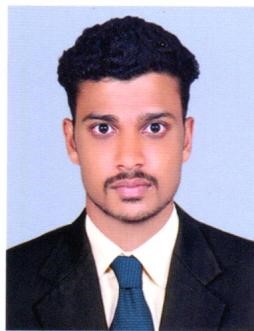 E-mail: 		riyas-395974@gulfjobseeker.com 	Objective: To join a professional establishment for challenging opportunities where my experience are honed and are best utilized for the betterment of organization and also my career. The premier objective will be always performing my duty with efficiency, practical experiences and guidance of organizational system. PROFILE 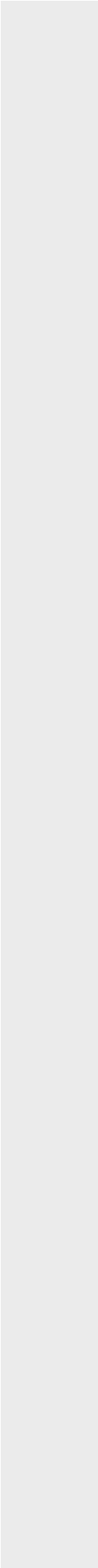 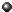 Completed  B-Com   from Calicut University   CAPABILITIES Good communication and interpersonal skills.  Meticulous and hard working. Displaying initiative and independence and can work on own or as a part of a team. EDUCATION	B-com   ( Calicut University) Plus two (Board Higher Secondary Kerala)    SSLC (Central Board)   WORK EXPERIENCE  2 Years experience as a SALES in a Supermarket/ Grocery store in Dubai, UAEcustomer attending proficient in achieving optimal customer experience through Excellent interpersonal and great attitude Product Display Ordered and managed stock and stocked shelvesServed and assisted customers on checkouts Answered phone and helped with queries and complaints remaining professional at all times COMPUTER SKILLS MS office ERP PASSPORT DETAILES 	Visa Status : Visit Visa 	Joining Status  :  Immediate  LANGUAGES KNOW 	To Speak    	:  English , Arabic , Hindi  and Malayalam.   To Read and Write :   English , Arabic , Hindi and Malayalam  Communication. Ability to Work under Pressure. Decision Making. Time Management. Self-motivation. Conflict Resolution. Leadership. AdaptabilityDECLARATION I sincerely believe that the above mentioned facts are true to my knowledge and belief. 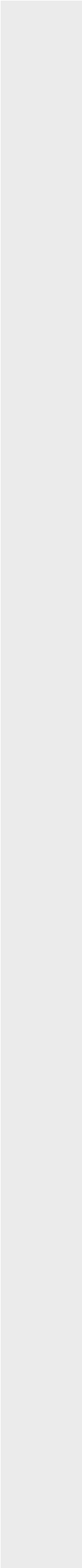 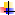 Place: Dubai 								Yours Truly Date:  								Riyas 	CURRICULUM	VITAE3 Year Experience as a SALES EXECUTIVE in SAMIYA SILKS  , KERALA , INDIA 3 Year Experience as a SALES EXECUTIVE in SAMIYA SILKS  , KERALA , INDIA Meeting and greeting customers and making them feel welcome Stock arranging well versed in performing daily store maintenance taksSupervising junior sales representatives. Ensuring sales target are met before the specified deadlines Able to quickly build a report to the customer  PERSONAL DETAILS PERSONAL DETAILS PERSONAL DETAILS Date of Birth  	:  13/12/1993 Nationality  	:  Indian Religion 	:  Islam Gender  	:  Male Marital Status   :  Single SKILLS: 